
 
Дата народження: 17.11.1979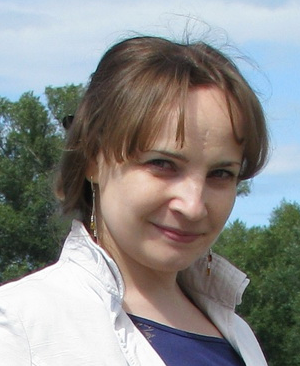 Сімейний стан: заміжняТелефон робочий : 454-94-40e-mail:tatjana.khizhnjak@rambler.ruОсвіта:2008 – підвищення кваліфікації, Український інститут інформаційних технологій в освіті, спеціальність «Педагогіка вищої школи», робота «Розроблення дидактичного наковнення дистанційного курсу «Електроніка і схемотехніка»2008  Національний технічний університет України «Київський політехнічний інститут», науковий ступінь кандидата технічних наук за спеціальністю «Напівровідникові перетворювачі електроенергії» 2001-2003 – Національний технічний університет України «Київський політехнічний інститут», кафедра промислової електроніки, спеціальність електронні системи,  кваліфікація магістр електроніки1997-2001 – Національний технічний університет України «Київський політехнічний інститут», кафедра промислової електроніки, спеціальність електронні системи,  кваліфікація бакалавр електронікиДосвід роботи:Працюю в НТУУ «КПІ» протягом 13 років.2014 – до теперішнього часу – Національний  технічний університет України «Київський політехнічний інститут», секретар стипендіальної комісії університету2011 – до теперішнього часу – Національний  технічний університет України «Київський політехнічний інститут», факультет електроніки, заступник декана з навчально-виховної роботи2009– до теперішнього часу – Національний  технічний університет України «Київський політехнічний інститут», кафедра промислової електроніки,  доцент2008-2009 - Національний технічний університет України «Київський політехнічний інститут», кафедра промислової електроніки, старший викладач2003-2008 - Національний технічний університет України «Київський політехнічний інститут», кафедра промислової електроніки, асистентНавчальна робота: викладання дисциплін «Електроніка та мікросхемотехніка» (теплоенергетичний, зварювальний  та інженерно-хімічний факультети), «Електроніка та мікропроцесорна техніка» (інженерно-хімічний факультет), «Основи електротехніки та електроніки» (інженерно-фізичний факультет), «Перетворювачі електричного струму» (зварювальний факультет), «Основи електротехніки та електроніки-2. Електроніка» (видавничо-поліграфічний інститут), «Пристрої аналогової електроніки» (факультет електроніки, англійська мова викладання), «Чинники успішного працевлаштування» (факультет електроніки), «Основи теорії авторегулювання» (факультет електроніки), «Енергетична електроніка» (факультет електроніки), «Теорія електричних кіл» (факультет електроніки), «Світлотехніка» (видавничо-полгірафічний інститут).Організаційна  роботаСекретар наукового семінару «Напівпровідникові перетворювачі у пристроях промислової електроніки» Національної академії наук України.Заступник голови організаційного комітету Міжнародної конференції «проблеми сучасної елетротехніки»Займалась методичною роботою на кафедрі (підготовка навчальних та робочих планів, підготовка стандартів вищої освіти для ОКР спеціліст, магістр)Сфера наукових інтересівРозробка математичних основ керування та діагностики напівпровідникових перетворювачів та складних електротехнічних об’єктів, до складу яких вони входять, аналіз процесів в електронних та електротехнічних системах.Досягнення та нагороди2010 Премія Президента України для молодих вчених за роботу «Теорія та засоби побудови енергоефективних систем керування електроживленням локальних об’єктів»2009 Диплом переможця конкурсу НТУУ «КПІ» в номінації «Молодий викладач-дослідник-2009»2008 Премія Національної академії наук України для молодих вчених за наукову роботу «Застосування дискретних перетворень в задачах керування та діагностики пристроїв енергетичної електроніки» 2007 Диплом переможця конкурсу НТУУ «КПІ» в номінації «Молодий викладач-дослідник-2007»3) Публікації:·Наукові публікаціїПетергеря Ю.С., Хохлов Ю.В., Хижняк Т.А. Порівняльний аналіз спектральних перетворень // Электроника и связь. – 2002. – №16. – С. 71-75. Жуйков В.Я., Петергеря Ю.С., Хижняк Т.А. СКІ-вейвлет-перетворення дискретних функцій // Технічна електродинаміка. Тематичний випуск „Силова електроніка та енергоефективність”. –  2003. – Ч.2. – С. 84-87.Хижняк Т.А. Використання прямого та зворотнього СКІ-вейвлет-перетворення для аналізу дискретних функцій // Электроника и связь. – 2003. – № 20. – С. 113-115.Терещенко Т.А., Хижняк Т.А. Использование СКИ-вейвлет-преобразования для оценки режимов работы автономного инвертора тока // Технічна електродинаміка. Тематичний випуск „Проблеми сучасної електротехніки”. – 2004. –  Ч.5 – C.68-71.Хижняк Т.А. Застосування теорії класифікації для ідентифікації режимів роботи перетворювачів електричної енергії // Технічна електродинаміка. Тематичний випуск „Силова електроніка та енергоефективність”.– 2004.– Ч.1.– С. 39-43.Хижняк Т.А., Хохлов І.В. Використання функцій узагальненого СКІ-перетворення в якості базису вейвлет – перетворення // Технічна електродинаміка, тематичний випуск “Силова електроніка та енергоефективність”. – 2005. – Ч.3. – С. 79-84.Жуйков В.Я., Терещенко Т.О., Хижняк Т.А. Побудова вейвлет-перетворення з використанням базисних  функцій СКІ-перетворення // Электроника и связь. – 2005. – №27. – С. 26-33.Жуйков В.Я., Терещенко Т.О., Хижняк Т.А. Вейвлет-перетворення дискретних функцій з m базисними СКІ функціями // Доповіді НАН України. – 2006. – №1. – С.99-101.Хижняк Т.А. Диагностика вентильных преобразователей с использованием согласованных фильтров // Технічна електродинаміка. Тематичний випуск „Проблеми сучасної електротехніки”. – 2006. –  Ч.3 – C.91-96.Хижняк Т.А. Определение параметров элементов полупроводниковых преобразователей по коэффициентам вейвлет-спектров // Технічна електродинаміка. Тематичний випуск „Силова електроніка та енергоефективність”. – 2006. –  Ч.3 – C.10-12.V.Zhuikov, T.Tereschenko, T. Khizhnyak. Estimation of operating modes of the self-excited current inverter with use SFI-wavelet transformation// VII School - Conference Elektrotechnics Non-Sinusoidal Currents, EPN '04. Zielona Gora,  Poland, 2004. (www.ime.uz.zgora.pl/konf/epn04/art_10.pdf)      V.Zhuikov, T. Tereschenko,  J. Petergerya, T. Khyzhnyak. Diagnostics of Converter State Using Wavelet Transformation// IEEE Proceeding of 5th International Conference 2007 Compatibility in Power Electronics Conference. Gdynia, Poland, 29 May – 1 June, 2007.Терещенко Т.О., Хижняк Т.А., Пархоменко П.М. Аналіз режимів роботи квазірезонансного перетворювача з комутацією при нульовому струмі // Технічна електродинаміка. Тематичний випуск „Силова електроніка та енергоефективність”. – 2007. –  Ч. 3. – C. 45-49.Петергеря  Ю.С., Хижняк Т.А. Дослідження впливу параметрів елементів квазірезонансного перетворювача на вейвлет-спектр вихідної напруги // Электроника и связь. – 2007. – №5. – С. 33-38.Петергеря  Ю.С. Применение спектральных преобразований функций m-ичного аргумента в задачах диагностики/ Ю.С. Петергеря, Т.А. Хижняк // Технічна електродинаміка. – 2008. –  Ч.4. – С. 76-82. (Тематичний випуск «Проблеми сучасної електротехніки»)Петергеря  Ю.С. Способи діагностики напівпровідникових перетворювачів на базі вейвлет-перетворення/ Ю.С. Петергеря, Т.А. Хижняк // Технічна електродинаміка. – 2008. –  Ч. 4. – C. 33-38. (Тематичний випуск „Силова електроніка та енергоефективність”)Julia Petergerya. Diagnostics of Semiconductor Converters on the Base of Wavelet Transfromation With m-ary Argument/ Julia Petergerya, Tetyana Khizhnyak // 19th  International Wroclaw Symposium and Exhibition on Electromagnetic Compatibility, Wroclaw, 11 – 13 June, 2008. – p.p. 396-400.Петергеря Ю.С. Застосування дискретних перетворень на кінцевих інтервалах в задачах керування, діагностики та передачі даних/ Ю.С. Петергеря, Т.А. Хижняк, Ю.В. Хохлов, О.О. Гусев// Технічна електродинаміка. – Тематичний випуск "Силова електроніка та енергоефективність", частина 2. – 2009. – С.50-55. Василевський В.В. Cпособи підвищення ефективності допплерівського фільтру в умовах впливу широкосмугових пасивних завад/ В.В. Василевський, В.Г. Головань, Г.Б. Жиров, Т.А. Хижняк // Збірник наукових праць Військового інституту Київського національного університету імені Тараса Шевченка. – 2009.  – Випуск 19. – С.6-12.Василевский В.В. Способы повышения эффективности многоканального фильтра допплеровского типа/ В.В. Василевский, В.Г. Головань, М.А. Дроздов, Т.А. Хижняк // Технология и конструирование в электронной аппаратуре. – 2009. - №4 (82). - С. 24-26.Василевский В. В. Способ искажения информации о радиолокационных характеристиках объектов/ В. В. Василевский, В. Г. Головань, А.В. Головань,  М. А. Дроздов, Т.А. Хижняк // Технология и конструирование в электронной аппаратуре. – 2010. - №2(86). - С.28-30.Петергеря Ю.С. Теорія та засоби побудови енергоефективних систем керування електроживленням локальних об’єктів/ Ю.С. Петергеря, Т.А. Хижняк, І.В. Блінов, В.В. Чопик // Технічна електродинаміка. – 2010. –  Ч.1 – C.43-48. (Тематичний випуск „Проблеми сучасної електротехніки”)Петергеря Ю.С. Реалізація ефективного керування споживанням електричної енергії в локальних об’єктах (за матеріалами наукової праці «Теорія та засоби побудови енергоефективних систем керування електроживленням локальних об’єктів»)/ Ю.С. Петергеря, Т.А. Хижняк, І.В. Блінов, В.В. Чопик // Технічна електродинаміка. – 2010. –  Ч.1 – C.116-120. (Тематичний випуск „Силова електроніка та енергоефективність”) Хижняк Т.А. Управление дизельным генератором по критерию минимизации стоимостных затрат/ Т.А. Хижняк, Е.С. Пичкалёв, О.В. Невмержицкий//  Технічна електродинаміка. – 2010. –  Ч.2 – C.122-127. (Тематичний випуск „Силова електроніка та енергоефективність”) Петергеря Ю.С. Розв’язання задач прогнозування в системах електроживлення локальних об’єктів з використанням штучних нейронних мереж / Ю.С. Петергеря, Т.А. Хижняк, І.В. Блінов, В.В. Чопик // Праці ІЕД НАНУ. – 2010. - № 27. – с.15-21  Петергеря Ю.С.  Основні аспекти побудови та функціонування енергоефективних систем керування локальних об’єктів (за матеріалами наукової праці «Теорія та засоби побудови енергоефективних систем керування електроживленням локальних об’єктів») / Ю.С. Петергеря, Т.А. Хижняк, І.В. Блінов, В.В. Чопик // Праці ІЕД НАНУ. – 2010. – С.226-230 (Спеціальний випуск)Хижняк Т.А., Коваленко С.Ю. Дистанційне керування електричним обладнанням у складі автономних систем опалення // Праці Інституту електродинаміки НАН України. Спеціальний випуск. – 2011. – с. 67-71В. І. Микитюк, О. О. Гусєв, Т. А. Хижняк Оцінка параметрів вихідної напруги автономного інвертора // Збірник статей V Міжнародної науково-технічної конференції молодих вчених „Електроніка-2012”. – 2012. – с. 319 - 322С.В. Леснік, Т.А. Хижняк Структура та алгоритм функціонування системи вимірювання та передачі даних в Microgrid// Збірник статей V Міжнародної науково-технічної конференції молодих вчених „Електроніка-2012”. – 2012. – с. 367 - 370 T. O. Tereschenko, T. A. Khyzhnyak, O. O. Gusev Identifying the State of Semiconductor Converters in the Discrete Wavelet Basis// Proceedings of the XXXII International Scientific conference ELNANO 2012. – 2012. – pp.117-118Khyznyak T., Kolesnik V. Simulation of power-supply subsystem based on photovoltaic power system using Petri nets// Proceedings of the XXXII International Scientific conference ELNANO 2012. – 2012. – pp.109-110  Колесник В.В., Хижняк Т.А. Імітаційне моделювання підсистеми електроживлення на базі фотоелектричної системи за допомогою мереж Петрі// Технічна електродинаміка. – 2012. –  Ч.3 – C.168-171. (Тематичний випуск „Силова електроніка та енергоефективність”) Tetiana Khyzhniak, Viktor Kolesnyk. Modeling of power-supply subsystems of microgrid using Petri nets//  Conference proceeding of 2013 IEEE XXXIII International Scientific conference Electronics and Nanotechnology (ELNANO)/ April 16-19, 2013, Kyiv,Ukraine. – pp.391-395 Леснік С. В., Хижняк Т. А. Застосування методу лінійної згортки для вибору джерела альтернативної енергії// Електроніка і зв’язок. – 2013. – 3(74). – с. 24-30Колесник В.В., Хижняк Т.А. Імітаційне моделювання як основа для побудови алгоритмів керування системами електроживлення Microgrid// Энергосбережение. Энергетика. Энергоаудит. – 2013. Спеціальний випуск Т.1. - № 8 (114). – С. 164-167.T.Khyzhniak, A. Kyselova, D. Trokhimchuk Context Data Analysis for Microgrid Decision Support System// Proceedings of the 14-th International Symposium “Topical Problems in the Field of Electrical and Power Engineering. Doctoral School of Energy and Geotechnology II”. – 2014. – 56-58 pp.I.Pichkalov, T.Khyzhniak, A.Kyselova Resources Save and Energy Effective Control of Diesel Generators and Renewable Sources // Proceedings of the Closing Conference of the Project “Doctoral School of Energy and Geotechnology II”. – 2015. – 70-74 pp.Методичні роботиСпектральные преобразования с m-ичным аргументом: теория и применения / Жуйков В.Я., Терещенко Т.А., Петергеря Ю.С. – К.: Аверс, 2006. – 293 с.Енергетична електроніка: метод. вказівки до викон. лаборатор. робіт для студ. напряму підготов. „Електронні пристрої та системи” усіх форм навчання/ Уклад: В.Я. Ромашко, Т.В. Руденко, Т.А. Хижняк. – К.: НТУУ „КПІ”, 2008. – Ч.І. - 68 с. (Гриф надано Методичною радою НТУУ „КПІ” Протокол № 4 від „18” грудня 2008р.)Дискретные спектральные преобразования на конечных интервалах. Глава 8. Практическое применение спектральных преобразований: Учеб.пособие/ Т.А. Терещенко, Ю.С. Петергеря, Ю.В. Хохлов, Т.А. Хижняк, Д.В. Лазарев. - К.: НТУУ "КПИ", 2010. – С. 203-234.Електротехніка та електроніка. Навчальний посібник / Хижняк Т.А., Ярошик К.С., 2010 – 454 с. (Електронний засіб навчального призначення (НМУ № Е10/11-083); надано гриф Рекомендовано Методичною радою НТУУ «КПІ» від 02.12.2010 р., протокол № 3) Ромашко В.Я., Руденко Т.В., Хижняк Т.А. Power electronics: Part 3. Filters: Методичні вказівки до виконання лабораторних робіт для студентів-іноземців напряму підготовки 6.050802 "Електронні пристрої та системи" - Електронне навачальне видання (НМУ № Е 10/11-463); надано гриф Рекомендовано Методичною радою НТУУ «КПІ» від 19.05.2011 р., протокол № 9) Ромашко В.Я., Руденко Т.В., Хижняк Т.А. Power electronics: Part 2: rectifiers / Методичні вказівки до виконання лабораторних робіт для студентів-іноземців напряму підготовки 6.050802 "Електронні пристрої та системи" - Електронне навчальне видання (НМУ № Е 10/11-462); надано гриф Рекомендовано Методичною радою НТУУ «КПІ» від 19.05.2011 р., протокол № 9) Ромашко В.Я., Руденко Т.В., Хижняк Т.А. Power electronics: Part 1: Research of semiconductor devices work/ Методичні вказівки до виконання лабораторних робіт для студентів-іноземців напряму підготовки 6.050802 "Електронні пристрої та системи" - Електронне навчальне видання (НМУ № Е 10/11-461), надано гриф Рекомендовано Методичною радою НТУУ «КПІ» від 19.05.2011 р., протокол № 9)Руденко Т.В., Хижняк Т.А., Морозов В.Г. Електроніка: Методичні вказівки до лабораторних робіт для студентів напрямів підготовки 6.050202 "Автоматизація та комп'ютерно-інтегровані технології", 6.050403 "Інженерне матеріалознавство", 6.050601 "Телоенергетика", 6.051003 "Приладобудування" - Електронне навчальне видання (НМУ№Е 10/11-374); надано гриф Рекомендовано Методичною радою НТУУ «КПІ» від 21.04.2011 р., протокол № 8)Хижняк Т.А., Попов В.А., Ямненко Ю.С., Буцан М.М. Електроніка та мікросхемотехніка: Навчальний посібник для студентів напрямів підготовки 6.050202 "Автоматизація та комп'ютерно-інтегровані технології", 6.051501 "Видавничо-поліграфічна справа" (Електронне навчальне видання НМУ № Е 10/11-382; надано гриф Рекомендовано Методичною радою НТУУ «КПІ» від 21.04.2011 р., протокол № 8)
4) Робота куратора – куратор групи ДС-31